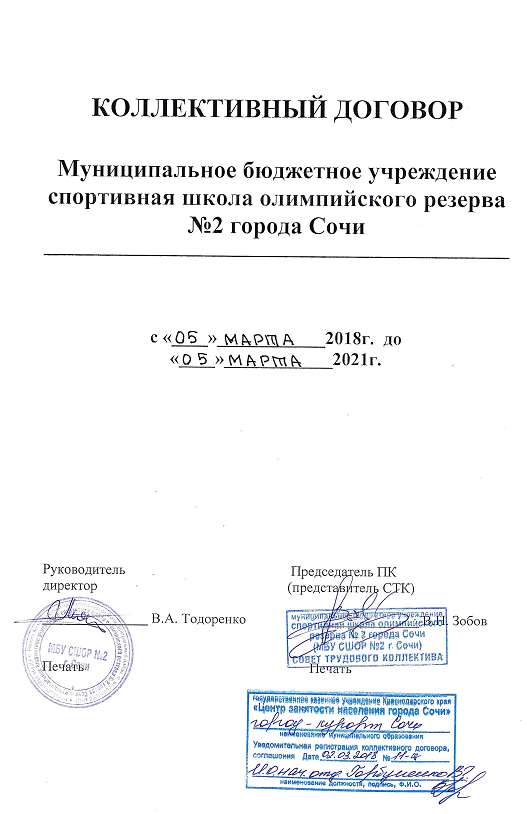 Общие положенияНастоящий коллективный договор является правовым актом, регулирующим социально-трудовые отношения в МБУ СШОР №2 города Сочи и заключаемым работниками и работодателем в лице их представителей (ст.40 Трудового кодекса Российской Федерации (далее – ТК РФ).1.1. Сторонами настоящего коллективного договора являются Муниципальное бюджетное учреждение спортивная школа олимпийского резерва №2 города Сочи, в лице директора Тодоренко Василисы Александровны,именуемый в дальнейшем «Работодатель» и работники организации в лице главного инженера Зобова Виктора Николаевича, именуемый в дальнейшем «Представитель работников».         1.2. Целью настоящего договора является обеспечение в рамках социального партнерства благоприятных условий деятельности работодателя, стабильности и эффективности его работы, повышение жизненного уровня работников, взаимной ответственности сторон за не выполнение трудового законодательства, иных норм и актов трудового права.           1.3. Для достижения поставленных целей:          1.3.1. работодатель обеспечивает устойчивую и ритмичную работу организации, ее финансово-экономическую стабильность, создание условий для безопасного и высокоэффективного труда, сохранность имущества организации, учет мнения работников организации по проектам текущих и перспективных производственных планов и программ, другим локальным актам, касающимся деятельности работников организации;          1.3.2. представитель работников защищает интересы работников с учетом условий и охраны труда, осуществляет контроль за соблюдением законодательства о труде, реализацией мероприятий, обеспечивающих более эффективную деятельность организации, нацеливает работников на своевременное и качественное выполнение своих трудовых обязанностей, участвует в регулировании социально-трудовых отношений, определяющих условия оплаты труда, трудовые гарантии и льготы работникам.           1.3.3. работники обязуются качественно и своевременно выполнятьобязательства по трудовому договору, способствующие повышению эффективности производства, соблюдать Правила внутреннего трудового распорядка, установленный режим труда, технологическую и производственную дисциплину, правила и инструкции по охране труда. Предметом настоящего Договора являются более благоприятные по сравнению с законами нормы об условиях труда, его оплате, гарантии, компенсации и льготы, предоставляемые работодателем (ст.41 ТК РФ).         1.4. Действие коллективного договора распространяется на всех работников организации (ст.43 ТК РФ, (независимо от стажа работы и режима занятости).         1.5. Обязательства сторон по данному коллективному договору не могут ухудшать положение работников по сравнению с действующим законодательством, краевым, отраслевым соглашениями, действие которых распространяется на данного работодателя.          1.5.1. В случае пересмотра норм законодательства в сторону сниженияправ работников, на период действия настоящего договора в организациисоблюдаются прежние нормы, оговоренные в коллективном договоре.          1.6. Коллективный договор сохраняет свое действие в случае изменения наименования организации, изменения типа государственного или муниципального учреждения, реорганизации организации в форме преобразования, расторжения трудового договора с ее руководителем (ст.43 ТК РФ). При реорганизации организации в форме слияния, присоединения,разделения, выделения коллективный договор сохраняет свое действие в течение всего срока реорганизации (ст.43 ТК РФ). При смене формы собственности организации коллективный договор сохраняет свое действие в течение трех месяцев со дня перехода прав собственности (ст.43 ТК РФ).При ликвидации организации коллективный договор действует в течение всего срока проведения ликвидации (ст.43 ТК РФ).         1.7. Взаимные обязательства сторон.         1.7.1. Работодатель признает СТК единственным представителем работников, уполномоченным представлять их интересы в области труда и связанных с трудом социально-экономических отношений.         1.7.2. СТК обязуется:- строить свои отношения с работодателем в соответствии с законодательством, на основе социального партнерства, отраслевого соглашения и настоящего коллективного договора;- участвовать в управлении организацией в соответствии с действующим законодательством, получать от работодателя полный объем информации о деятельности предприятия и доводить ее до работников;- предъявлять работодателю требования от имени работников в случаенарушения работодателем положений настоящего коллективного договора,проводить в соответствии с федеральным законодательством коллективныедействия с целью урегулирования коллективных трудовых споров;- способствовать снижению социальной напряженности в организации, укреплению трудовой дисциплины членов трудового коллектива, обеспечению ее прибыльной работы;- воздерживаться от организации забастовок и других коллективных действий при условии выполнения работодателем принятых обязательств; обращаться с заявлениями в защиту трудовых прав работников в комиссию по трудовым спорам (КТС), Государственную инспекцию труда, в другие органы государственного контроля (надзора) в случае нарушения законодательства о труде.       1.8. Коллективный договор заключается сроком на 2018-2021гг. и вступает в силу с 05.03.2018г. (ст.43 ТК РФ).II. Трудовые отношения и трудовые договоры       2.1. Трудовые отношения основаны на соглашении между работникоми работодателем о личном выполнении работником за плату трудовой функции (работы по должности в соответствии со штатным расписанием, профессии, специальности с указанием квалификации; конкретного вида поручаемой работнику работы), подчинении работника правилам внутреннего трудового распорядка при обеспечении работодателем условий труда, предусмотренных трудовым законодательством и иными нормативными правовыми актами, содержащими нормы трудового права, коллективным договором, соглашениями, локальными нормативными актами, трудовым договором. Заключение гражданско-правовых договоров, фактически регулирующих трудовые отношения между работником и работодателем, не допускается (ст.15 ТК РФ).       2.2. При приеме на работу (до подписания трудового договора) работодатель обязан ознакомить работника под роспись с правилами внутреннего трудового распорядка, иными локальными нормативными актами, непосредственно связанными с трудовой деятельностью работника, коллективным договором (ст.68 ТК РФ).      2.3. Порядок приема и увольнения работников, основные права, обязанности и ответственность сторон трудового договора, режим работы, время отдыха, применяемые к работникам меры поощрения и взыскания, а также иные вопросы регулирования трудовых отношений регламентируются Правилами внутреннего трудового распорядка, утверждаемыми работодателем с учетом мнения представительного органа работников (ст.189, ст.190 ТК РФ).Правила внутреннего трудового распорядка являются приложением к коллективному договору (Приложение №1).       2.4.  Трудовые отношения возникают между работником и работодателем на основании трудового договора, заключаемого ими в соответствии с Трудовым кодексом РФ (ст.16 ТК РФ). Трудовой договор заключается в письменной форме в двух экземплярах, каждый из которых подписывается сторонами. Один экземпляр трудового договора передается работнику, другой хранится у работодателя. Получение работником экземпляра трудового договора должно подтверждаться подписью работника на экземпляре трудового договора, хранящемся у работодателя (ст.67 ТК РФ).     2.5. Условия трудового договора не могут ухудшать положение работника по сравнению с действующим законодательством, соглашениями, которые распространяются на работодателя, и коллективным договором (ст.9 ТК РФ).     2.6. Трудовые договоры с работниками заключаются преимущественно на неопределенный срок (ст.58 ТК РФ).     2.7. Категории работников, с которыми заключаются срочные трудовые договоры, определяются работодателем в соответствии с законодательством (ст.59 ТК РФ) с участием представительского органа работников (ст.372 ТК РФ).      2.8. Прием на работу оформляется приказом работодателя, изданным на основании заключенного трудового договора. Содержание приказ работодателя должно соответствовать условиям заключенного трудового договора (ст.68 ТК РФ). Приказ работодателя о приеме на работу объявляется работнику под роспись в трехдневный срок со дня фактического начала работы (ст.68 ТК РФ).      2.9. Работодатель не вправе требовать от работника выполнение работы, не обусловленной трудовым договором, за исключением случаев, установленных Трудовым кодексом РФ (ст.60 ТК РФ).      2.10. Изменение определенных сторонами условий трудового договора, в том числе перевод на другую работу, допускается только по соглашению сторон трудового договора, за исключением случаев, предусмотренных Трудовым кодексом РФ. Соглашение об изменении определенных сторонамиусловий трудового договора заключается в письменной форме (ст.72 ТК РФ).      2.11. Перевод на другую работу допускается только с письменного согласия работника, за исключением случаев, предусмотренных частями второй и третьей ст.72-2 ТК РФ (ст.72-1 ТК РФ).       2.12. Работника, нуждающегося в переводе на другую работу в соответствии с медицинским заключением, с его письменного согласия работодатель обязан перевести на другую имеющуюся работу, не противопоказанную работнику по состоянию здоровья (ст.73 ТК РФ).      2.13. Прекращение трудового договора производится по основаниям,установленным Трудовым кодексом РФ и по основаниям, предусмотреннымиными федеральными законами.      2.14. Расторжение трудового договора с работниками, в случае сокращения численности или штата работников, несоответствия занимаемой должности или выполняемой работе вследствие недостаточной квалификации, подтвержденной результатами аттестации, неоднократного неисполнения работником без уважительных причин трудовых обязанностей, если он имеет дисциплинарное взыскание, производится по согласованию с представительским органом работников (ст.81, 82, ст.373 ТК РФ).      2.15. При проведении аттестации работников в состав аттестационной комиссии работодатель обязуется включать представителя работников (ст.82ТК РФ).      2.16. Представитель работников обязуется вести разъяснительную работу среди работников по вопросам трудового законодательства.III. Режим труда и отдыха     3.1. Рабочее время     3.1.1. Рабочее время работников определяется Правилами внутреннего трудового распорядка учреждения (приложение №1), тренировочным расписанием, годовым календарным планом, утвержденным работодателем с учетом мнения трудового коллектива, а также условиями трудового договора, должностными инструкциями работников и обязанностями, возлагаемыми на них Уставом учреждения.       3.1.2. Для работников из числа административно-управленческого,вспомогательного персонала учреждения устанавливается нормальная продолжительность рабочего времени, которая не может превышать 40 часов в неделю (ст.91 ТК РФ).       3.1.3. Конкретная продолжительность рабочего времени тренерскогосостава устанавливается с учетом недельной нормы часов тренировочной работы согласно этапам подготовки, периодам и задачам спортивной подготовки, выполнения дополнительных обязанностей, возложенных на них правилами внутреннего трудового распорядка и должностными инструкциями и Уставом. Для тренеров спортивной школы допускается разделение рабочего дня на части, в связи с двухсменной работой общеобразовательных школ.       3.1.4. Для лиц, моложе 18 лет, для работников, занятых на работах свредными или опасными условиями труда, инвалидов 1 и 2 группы, для других категорий работников устанавливается сокращенная продолжительность рабочего времени в соответствии со ст.92 ТК РФ.      3.1.5. По соглашению между работником и работодателем могут устанавливаться как при приеме на работу, так и впоследствии, неполный рабочий день или неполная рабочая неделя. Работодатель обязуется установить неполный рабочий день или неполную рабочую неделю:- по просьбе беременной женщины,- одного из родителей (опекуна, попечителя), имеющего ребенка в возрасте до 14 лет (ребенка-инвалида в возрасте до 18 лет),- лиц, осуществляющих уход за больным членом семьи в соответствии с медицинским заключением (ст.93 ТК РФ),- а также многодетных родителей (Закон Краснодарского края от 22.02.2005 №836-КЗ «О социальной поддержке многодетных семей в Краснодарском крае»).       3.1.6. О предстоящих изменениях определенных сторонами условий трудового договора, а также о причинах, вызвавших необходимость таких изменений, работодатель обязуется уведомить работника в письменной форме не позднее, чем за 2 месяца (ст.74 ТК РФ).        3.1.7. В случае, когда изменение организационных или технологических условий труда (изменения в технике и технологии производства, структурная реорганизация производства, другие причины) может повлечь массовое увольнение работников, работодатель в целях сохранения рабочих мест имеет право с учетом мнения работников вводить режим неполного рабочегодня и (или) неполной рабочей недели на срок до шести месяцев (ст.74 ТК РФ). Если работник отказывается от продолжения работы в режиме неполного рабочего дня и (или) неполной рабочей недели, то трудовой договор расторгается в соответствии с пунктом 2 части первой ст.81 ТК РФ. При этом работнику предоставляются соответствующие гарантии и компенсации (ст.74ТК РФ).         3.1.8. Сверхурочная работа – работа, выполняемая работником по инициативе работодателя за пределами установленной для работника продолжительности рабочего времени: ежедневной работы, а при суммированном учете рабочего времени – сверх нормального числа рабочих часов за учетный период (ст.99 ТК РФ). Привлечение работников к сверхурочной работе проводится в порядке, установленном ст.99 ТК РФ. Продолжительность сверхурочной работы не должна превышать для каждого работника четырех часов в течение двух дней подряд и 120 часов в год (ст.99 ТК РФ).        3.1.9. Работа в выходные и нерабочие праздничные дни запрещается, за исключением случаев, установленных Трудовым кодексом РФ (ст.113 ТК РФ).        3.1.10. Привлечение работников к работе в выходные и нерабочие праздничные дни производится по письменному распоряжению работодателя в порядке, установленном ст.113 ТК РФ.        3.1.11 Работодатель обязуется не направлять в служебные командировки, не привлекать к сверхурочной работе, работе в ночное время, выходные и нерабочие праздничные дни беременных женщин, несовершеннолетних (ст.259, ст.268 ТК РФ).       3.1.12. Женщин, имеющих детей в возрасте до 3 лет, матерей (отцов), воспитывающих без супруга (супруги) детей в возрасте до 5 лет, работников, имеющих детей-инвалидов, работников, осуществляющих уход за больными членами их семей в соответствии с медицинским заключением, привлекать к вышеуказанным работам только с их письменного согласия и при условии, если это не запрещено им медицинскими рекомендациями. При этом работники, названные в данном пункте, должны быть в письменной форме ознакомлены со своим правом отказаться от направления в служебную командировку, привлечения к сверхурочной работе, в ночное время, выходные и праздничные дни (ст.259 ТК РФ).       3.1.13. Привлечение инвалидов к сверхурочной работе, к работе в выходные и нерабочие праздничные дни, допускается только при условии, если это не запрещено им по состоянию здоровья в соответствии с медицинским заключением. При этом инвалиды должны быть под роспись ознакомлены со своим правом отказаться от сверхурочной работы, работы в выходные и нерабочие праздничные дни (ст.99, ст.113, ст.259 ТК РФ и ст. 23 Федерального закона от 24 ноября 1995 г. №181-ФЗ «О социальной защите инвалидов в Российской Федерации»).       3.2. Время отдыха       3.2.1. Работникам предоставляются ежегодные отпуска с сохранениемместа работы (должности) и среднего заработка (ст.114 ТК РФ). Минимальная продолжительность ежегодного основного оплачиваемого отпуска – 28 календарных дней (ст.115 ТК РФ), для работающих инвалидов  календарных дней (ст. 23 Федерального закона от 24 ноября 1995 г. №181-ФЗ «О социальной защите инвалидов в Российской Федерации»), для работников в возрасте до восемнадцати лет - 31 календарный день (ст.267 ТК РФ).       3.2.2. Работникам предоставляются ежегодные дополнительные оплачиваемые отпуска: - директору, заместителям  директора и главному инженеру – 14 календарных дней за ненормированный рабочий день (ст. 116 ТК РФ, ст. 119 ТК), (приложение №9);  - тренерам –14 календарных дня (ст.348.10 ТК РФ).      3.2.3. Продолжительность ежегодных основного и дополнительных оплачиваемых отпусков работников исчисляется в календарных днях и максимальным пределом не ограничивается (ст.120 ТК РФ). Дополнительные оплачиваемые отпуска суммируются с ежегодным основным оплачиваемым отпуском.       3.2.4. По письменному заявлению работника ему может быть предоставлен отпуск без сохранения заработной платы по семейным обстоятельствам и другим уважительным причинам, продолжительность которого определяется по соглашению с работодателем (ст.128 ТК РФ).      3.2.5. Работодатель обязан на основании письменного заявления работника предоставить отпуск без сохранения заработной платы: участникам Великой Отечественной войны - до 35 календарных дней в году;  работающим пенсионерам по старости (по возрасту) - до 14 календарных дней в году; работающим инвалидам - до 60 календарных дней в году; работникам в случаях рождения ребенка, регистрации брака, смерти близких родственников - до пяти календарных дней; работнику, имеющему двух или более детей в возрасте до четырнадцати лет, работнику, имеющему ребенка-инвалида в возрасте до восемнадцати лет, одинокой матери, воспитывающей ребенка в возрасте до четырнадцати лет, отцу, воспитывающему ребенка в возрасте до четырнадцати лет без матери  продолжительностью до 14 календарных дней в удобное для них время. Указанный отпуск по письменному заявлению работника может быть присоединен к ежегодному оплачиваемому отпуску или использован отдельно полностью либо по частям. Перенесение этого отпуска на следующий рабочий год не допускается (ст.128, ст.263 ТК РФ); в других случаях, предусмотренных федеральными законами.      3.2.6. Работникам предоставляются дополнительные оплачиваемые отпуска за счет собственных средств работодателя:– руководителю и его заместителям за ненормированный рабочий день – 14 дней; - тренерам в соответствии со ст.348.10 ТК РФ – 4 дня– за  продолжительный  стаж  работы (более 10 лет)  у  данного работодателя - 3 дня;– для  сопровождения  учащихся  младших классов  в  школу в  День  знаний - 1 день;– многодетным родителям - 5 дней;– в случаях рождения ребенка, регистрации брака, смерти близких родственников - 3 дня.        3.2.7. Очередность предоставления оплачиваемых отпусков определяется ежегодно в соответствии с графиком отпусков, утверждаемым работодателем с учетом мнения представительского органа работников, в порядке, установленном ст.372 ТК РФ, не позднее, чем за две недели до наступления календарного года.        3.2.8. Перед отпуском по беременности и родам или непосредственно после него либо по окончании отпуска по уходу за ребенком женщине по еежеланию предоставляется ежегодный оплачиваемый отпуск независимо отстажа работы у данного работодателя (ст.260 ТК РФ). По желанию мужа ежегодный отпуск ему предоставляется в период нахождения жены в отпуске по беременности и родам независимо от времени непрерывной работы у данного работодателя (ст.123 ТК РФ).        3.2.9. Работодатель обязан предоставить одному из родителей (опекуну, попечителю) для ухода за детьми-инвалидами по его заявлению четыре дополнительных выходных дня в месяц, которые могут быть использованыодним из родителей либо разделены ими между собой по их усмотрению. Оплата каждого выходного дня производится в размере среднего заработка и порядке, который устанавливается федеральными законами (ст.262 ТК РФ).IV. Оплата и нормирование труда         В области оплаты труда стороны исходят из того, что заработная плата каждого работника зависит от его квалификации, сложности выполняемой работы, количества и качества затраченного труда и максимальным размером не ограничивается (ст.132 ТК РФ).         4.1. Заработная плата работнику устанавливается трудовым договоромв соответствии с действующими у данного работодателя системами оплатытруда (ст.135 ТК РФ).        4.2. Системы оплаты труда, включая размеры тарифных ставок, окладов, доплат и надбавок компенсационного характера, в том числе за работу в условиях, отклоняющихся от нормальных, системы доплат и надбавок стимулирующего характера и системы премирования, а также соотношение в их размерах между отдельными категориями работников определяются Положением об оплате труда работников МБУ СШОР №2 (приложение №2).       4.3. Минимальный размер оплаты труда работников устанавливается не ниже величины прожиточного минимума для трудоспособного населенияКраснодарского края в соответствии с Региональным соглашением о минимальной заработной плате в Краснодарском крае.     4.4. Размер минимальной заработной платы исходит из расчета оплатыза труд неквалифицированного работника, полностью отработавшего нормурабочего времени при выполнении простых работ в нормальных условияхтруда (без учета компенсационных, стимулирующих и социальных выплат) в соответствии с Региональным соглашением о минимальной заработной плате в Краснодарском крае.Работодатель обязуется:      4.5. Производить в соответствии с Региональным соглашением о минимальной заработной плате в Краснодарском крае индексацию размера минимальной заработной платы с учетом роста величины прожиточного минимума для трудоспособного населения с первого числа месяца, следующего за месяцем вступления в силу приказа департамента труда и занятости Краснодарского края, устанавливающего величину прожиточного минимума.      4.6. Обеспечить своевременную выплату заработной платы. В случае задержки выплаты заработной платы на срок более 15 дней работник имеетправо, известив об этом работодателя в письменной форме, приостановитьработу до выплаты задержанной суммы. Работодателем выплачивается денежная компенсация в размере не ниже одной сто пятидесятой действующей на момент выплаты ставки рефинансирования Центрального банка РФ от не выплаченных в срок сумм за каждый день задержки начиная со следующего дня после установленного срока выплаты по день фактической выплаты (ст.236 ТК РФ). В период приостановления работы работник имеет право в свое рабочее время отсутствовать на рабочем месте. На период приостановления работы за работником сохраняется средний заработок (ст.142 ТК РФ).      4.7. Выплачивать заработную плату работнику 05 и 20 числа каждогомесяца (не реже чем каждые полмесяца) в месте выполнения им работы либо перечислять на указанный работником счет в банке.      4.8. Производить выплату заработной платы при совпадении дня выплаты с выходным или нерабочим праздничным днем накануне этого дня (ст.136 ТК РФ).      4.9. Выдавать каждому работнику расчетные листки о составных частях заработной платы, причитающейся ему за соответствующий период, размерах иных сумм, начисленных работнику, в том числе денежной компенсации, размерах и основаниях произведенных удержаний, общей денежной сумме, подлежащей выплате. Форму расчетного листка утверждать с учетом мнения представительного органа работников (Приложение №10) (ст.136 ТК РФ).       4.10. Производить оплату сверхурочной работы, работы в выходные ипраздничные дни в размере, не ниже предусмотренного законодательством.Сверхурочная работа оплачивается за первые два часа работы не менее чем в полуторном размере, за последующие часы - не менее чем в двойном размере. По желанию работника сверхурочная работа вместо повышеннойоплаты может компенсироваться предоставлением дополнительного времени отдыха, но не менее времени, отработанного сверхурочно (ст.152 ТК РФ).Работа в выходной или нерабочий праздничный день оплачивается не менее чем в двойном размере. По желанию работника, работавшего в выходной или нерабочий праздничный день, ему может быть предоставлен другой день отдыха. В этом случае работа в выходной или нерабочий праздничный день оплачивается в одинарном размере, а день отдыха оплате не подлежит (ст.153 ТК РФ).     4.11. Производить оплату труда при временном переводе работника насрок до одного месяца на необусловленную трудовым договором работу вслучае производственной необходимости, по выполняемой работе, но нениже среднего заработка по прежней работе (ст.72-2 ТК РФ).     4.12. Определять с учетом мнения представительского органа стимулирующие выплаты (доплаты и надбавки за высокую квалификацию, профессиональное мастерство, выслуга лет, классность и другие) и их размеры (ст.8 ТК РФ).     4.13. Устанавливать работнику доплату (размер которой определяетсясоглашением сторон трудового договора) за совмещение профессий (должностей), расширение зон обслуживания, увеличения объема работ или исполнения обязанностей временно отсутствующего работника без освобождения от работы, определенной трудовым договором (ст.151 ТК РФ).     4.14. Производить оплату отпуска не позднее, чем за три дня до его начала (ст.136 ТК РФ).     4.15. Производить в день увольнения работника выплату причитающихся ему сумм (ст.140 ТК РФ), а также выплачивать компенсацию за все неиспользованные отпуска (ст.127 ТК РФ).V. Обеспечение занятости. Подготовка и переподготовка кадровРаботодатель обязуется:       5.1. Рассматривать предварительно с участием представительского органа работников все вопросы, связанные с изменением структуры организации, ее реорганизацией, а также сокращением численности и штата.       5.2. Выходить с предложением об увольнении по сокращению численности или штата работников, в связи с отсутствием объема работ, только после принятия всех мер по их трудоустройству, включая меры по перепрофилированию действующих подразделений, созданию дополнительных производств и рабочих мест, смене режима работы работодателем, переобучению работников и т.д. Не допускать увольнения одновременно двух работников из одной семьи.       5.3. Предупредить персонально работников о предстоящем увольнении в связи с сокращением численности или штата работников под роспись не позднее, чем за два месяца (ст.180 ТК РФ). Всем работникам, предупрежденным об увольнении по сокращению численности или штата, предоставлять по их желанию один нерабочий день в неделю с сохранением средней заработной платы, для поиска новой работы.       5.4. Сохранять за сокращаемым работником права на все гарантии и льготы, действующие в учреждении, в том числе и на повышение тарифов(окладов) в период действия предупреждения об увольнении по сокращению численности или штата, вплоть до момента увольнения.       5.5. Сообщать письменно предварительно (не менее чем за три месяца)  представительскому органу работников о возможном массовом увольнении работников, информировать о его причинах, числе и категориях работников, которых оно может коснуться, о сроке, в течение которого намечено осуществить расторжение трудовых договоров с работниками (ст.82 ТК РФ).       5.6.Предоставлять высвобождаемым работникам возможность переобучения новым профессиям до наступления срока расторжения трудового договора с сохранением средней заработной платы на весь срок обучения.       5.7. Рассмотреть возможность расторжения трудового договора с письменного согласия работника до истечения срока предупреждения об увольнении (в связи с ликвидацией организации, сокращением численности или штата работников организации), выплатив дополнительную компенсацию в размере среднего месячного заработка, исчисленного пропорционально времени, оставшемуся до истечения срока предупреждения об увольнении (ст.180 ТК РФ).Работодатель СТК:      5.8. Преимущественным правом на оставление на работе при сокращении численности или штата работников, при равной производительности труда и квалификации, организации пользуются категории, предусмотренные ст.179 ТК РФ, а также работники из числа воспитанников детских домов, лиц предпенсионного возраста (за 2 года до достижения пенсионного возраста);работники, имеющие детей в возрасте до 18 лет; работники, обучающиеся по заочной форме в образовательном учреждении среднего или высшего профессионального образования до завершения обучения; работающие инвалиды.      5.9. Организовать на договорных началах в учебно-курсовых комбинатах и учебных центрах подготовку и переподготовку кадров рабочих, повышение их квалификации. Обеспечить повышение квалификации инженерно - технических работников в сроки, установленные нормативными требованиями.VI. Охрана труда и здоровьяРаботодатель обязуется:      6.1. Осуществлять политику, направленную на создание условий и охраны труда, соответствующих законодательным и нормативным актам охраны труда (ст.210 ТК РФ).      6.2. Предусматривать финансирование мероприятий по улучшению условий и охраны труда (ст.226 ТК РФ).      6.3. Разработать и согласовать с представителем трудового коллективасоглашение по охране труда (приложение №4)      6.4. Организовать деятельность совместного комитета (комиссии) по охране труда, созданного на паритетной основе из представителей работодателя и СТК. Разработать программу совместных действий по улучшению условий, охраны труда, предупреждению производственного травматизма и профзаболеваний на 2018 -2021 годы. Обучить членов комитета (комиссии) по охране труда по специальной программе за счет средств организации (или за счет средств Фонда социального страхования) (ст.218 ТК РФ).      6.5. Создавать условия и оказывать помощь в работе уполномоченным(доверенным) лицам по охране труда СТК, провести их обучение по охранетруда, обеспечить их правилами, инструкциями, нормативными и справочными материалами по охране труда за счет собственных средств (или средств Фонда социального страхования).          6.7. Провести специальную оценку условий труда в соответствии с законодательством о специальной оценке условий труда. По ее результатам разработать совместно с СТК План мероприятий по приведению рабочих мест в соответствие с требованиями норм и правил по охране труда. Выполнить требования перечня мероприятий по улучшению условий труда на рабочих местах (ст.212 ТК РФ).         6.8. Ежемесячно проводить единый день охраны труда (постановление главы администрации Краснодарского края от 08.06.2004 №554 «О проведении Дня охраны труда в муниципальных образованиях и организациях края»).СТК обязуется:        6.9. Вести разъяснительную работу среди членов трудового коллектива о конституционном праве работника на труд, отвечающий требованиям безопасности и гигиены, (ст.37 Конституции РФ) в том числе на:- рабочее место, защищенное от воздействия вредных и опасных производственных факторов;       6.10. Проводить постоянный контроль за соблюдением работодателем и должностными лицами законов Российской Федерации и нормативных правовых актов (о профсоюзах, об охране труда, о труде, о защите окружающей природной среды и др.) уполномоченных лиц по охране труда (ст.370 ТК РФ).      6.12. Представлять интересы работников, оказывать им помощь по защите их прав на охрану труда при рассмотрении трудовых споров в комиссии по трудовым спорам, на заседаниях СТК, в суде.       6.13. Размещать в помещениях и на территории учреждения, в доступных для работников местах информацию по профилактике ВИЧ/СПИДа.      6.14. Направлять своих представителей в комиссию по специальной оценке условий труда.VII. Гарантии и компенсации для работниковРаботодатель обязуется:        7.1. Предоставлять работникам, совмещающим работу с обучением, гарантии, установленные ст.173-177 ТК РФ.        7.2. Сохранять работникам, направленным в служебную командировку,место работы (должность) и средний заработок, а также возмещать следующие расходы:- расходы по проезду (по фактическим расходам, подтвержденным соответствующими документами);- расходы по найму жилого помещения;- суточные (ст.167, ст.168 ТК РФ).       7.3. Выплачивать при расторжении трудового договора в связи с ликвидацией организации либо сокращением численности или штата работников организации увольняемому работнику выходное пособие в размере не менее среднего месячного заработка, а также сохранять за ним средний месячный заработок на период трудоустройства, но не свыше двух месяцев со дня увольнения. Средний месячный заработок сохранять за уволенным работником в течение третьего месяца со дня увольнения по решению органа службы занятости населения (ст. 178 ТК РФ).       7.4. Перечислять своевременно и в полном объеме средства в страховыефонды. Вести персонифицированный учет в соответствии с законом «Об индивидуальном (персонифицированном) учете в системе государственногопенсионного страхования», своевременно и достоверно оформлять сведенияо стаже и заработке работников для предоставления их в управление Пенсионного фонда. Обеспечить сохранность архивных документов, дающих право на назначение пенсий, пособий, компенсаций. Разработать и реализовать программу инвестирования средств для финансирования накопительной части трудовой пенсии работников.      7.5. Освобождать работника от работы в день сдачи крови и ее компонентов. В случае сдачи крови и ее компонентов в период ежегодного оплачиваемого отпуска, в выходной или нерабочий праздничный день работнику предоставляется по его желанию другой день отдыха. После каждого дня сдачи крови и ее компонентов предоставляется дополнительный день отдыха. При сдаче крови и ее компонентов сохранять за работником его средний заработок за дни сдачи и предоставленные в связи с этим дни отдыха (ст.186 ТК РФ).      7.6. Обеспечивать детей работников новогодними подарками.Работодатель и СТК обязуются:      7.7. Обеспечивать права работников на обязательное социальное страхование и осуществлять обязательное социальное страхование в порядке, установленном законодательством. Избрать комиссию по социальному страхованию согласно Типовому или утвержденному в организации положению (постановление Правительства РФ от 12 февраля 1994 г. №101 «О Фонде социального страхования Российской Федерации»).     7.8.  Использовать средства социального страхования, предусмотренныена выплату пособий, гарантированных государством, в соответствии с установленными нормативами на эти цели (постановление Правительства РФ от 12 февраля 1994 г. №101 «О Фонде социального страхования Российской Федерации»).    7.9. Поручить комиссии по социальному страхованию в соответствии с Типовым положением осуществлять контроль за правильным начислением и своевременной выплатой пособий по социальному страхованию, проводить анализ использования средств Фонда социального страхования у работодателя, вносить предложения работодателю о снижении заболеваемости, улучшении условий труда, рассматривать спорные вопросы по обеспечению пособиями по социальному страхованию (постановление Правительства РФ от 12 февраля 1994 г. №101 «О Фонде социального страхования Российской Федерации»).СТК обязуется:     7.10. Осуществлять контроль за ведением пенсионного персонифицированного учета работников, отчислением средств, предусмотренных законом, в Пенсионный фонд, оформлением пенсионных дел работников, выходящих на пенсию и информировать об этом работников.    7.11. Ходатайствовать об оказании материальной помощи работникам вслучаях стихийных бедствий и других чрезвычайных ситуаций.    7.12. Вести коллективные переговоры с работодателем по улучшениюсоциально-экономического положения работающих.VIII. Культурно-массовая и физкультурно-оздоровительная работа     8.1. Работодатель:- способствует проведению смотров художественной самодеятельности, спартакиад, Дней здоровья;     8.2. СТК:- организует и проводит культурно-массовые и физкультурные мероприятия;IХ. Гарантии деятельности СТК      9.1. В целях содействия деятельности СТК, в соответствии с действующим законодательством и отраслевым соглашением работодатель обязуется:     9.1.1. Предоставлять СТК безвозмездно: оборудованное, отапливаемое,электрифицированное помещение; оргтехнику, средства связи; при необходимости – транспортные средства; необходимые нормативные правовые документы.     9.1.2. Предоставлять СТК информацию по вопросам реорганизации организации, введения технологических изменений, влекущих за собой изменение условий труда работников; профессиональной подготовки, дополнительном профессиональном образовании работников, а также любую другую информацию по социально-трудовым вопросам, непосредственно затрагивающую интересы работников (ст.53 ТК РФ).     9.1.3. Не издавать приказов и распоряжений, ограничивающих права идеятельность СТК; обеспечивать участие СТК в работе общих собраний (конференций) коллектива, акционеров по вопросам социального и экономического развития, в разрешении трудовых споров, конфликтов, обеспечивать возможность их доступа ко всем рабочим местам для реализации уставных задачи предоставленных прав.Х. Порядок внесения изменений и дополнений в коллективный договор    В случаях существенных изменений финансово-экономических и производственных условий и возможностей работодателя, в коллективный договор могут вноситься изменения и дополнения.    10.1. Изменения и дополнения коллективного договора в течение срокаего действия производятся в порядке, установленном Трудовым кодексом для его заключения (ст.44 ТК РФ).    10.2. Изменения и дополнения приложений к коллективному договорупроизводятся только по взаимному согласию сторон.    10.3. С инициативой по внесению изменений и дополнений может выступать любая из сторон, уведомив при этом вторую сторону письменно, с указанием причин, вызвавших необходимость изменения или дополнения.    10.4. Изменения и дополнения в коллективный договор и его приложения обсуждаются на заседаниях комиссии для ведения коллективных переговоров, подготовки проекта коллективного договора и заключения коллективного договора (далее – комиссия).    10.5. Стороны договорились, что любые изменения и дополнения к коллективному договору, в приложения к нему будут доводить до всех работников с объяснением причин, их вызвавших.    10.6. Неурегулированные разногласия разрешаются в соответствии с нормами главы 61 ТК РФ.    10.7. Стороны обязуются начать переговоры по заключению нового коллективного договора за три месяца до окончания срока действия данного коллективного договора.ХI. Контроль за выполнением коллективного договора.Ответственность сторон11.1. Контроль за выполнением коллективного договора осуществляется сторонами, его подписавшими, их представителями, а также соответствующими органами по труду (ст.51 ТК РФ).     11.2. Стороны пришли к соглашению о том, что контроль за выполнением коллективного договора осуществляется комиссией для ведения коллективных переговоров, подготовки проекта коллективного договора и заключения коллективного договора.     11.3. Представитель работников рассматривает итоги выполнения коллективного договора, в порядке текущего контроля, не реже одного раза вквартал.     11.4. Выполнение коллективного договора рассматривается собраниемработников не реже двух раз в год (по итогам 1-го полугодия и за год).     11.5. К ответственным работникам сторон, уклоняющимся от коллективных переговоров или нарушающим их сроки, нарушающим или не выполняющим обязательства коллективного договора, лицам, виновным в не предоставлении информации для ведения коллективных переговоров и контроля выполнения коллективного договора, применяются меры дисциплинарной и административной ответственности, предусмотренные действующим законодательством.